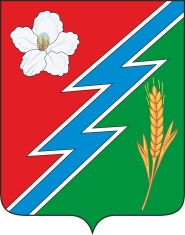 17.02.2022 г. №18РОССИЙСКАЯ ФЕДЕРАЦИЯИРКУТСКАЯ ОБЛАСТЬОСИНСКИЙ МУНИЦИПАЛЬНЫЙ РАЙОНМАЙСКОЕ СЕЛЬСКОЕ ПОСЕЛЕНИЕАДМИНИСТРАЦИЯПОСТАНОВЛЕНИЕОБ УТВЕРЖДЕНИИ ТАРИФОВ НА ПОДВОЗ ПИТЬЕВОЙ ВОДЫ НАСЕЛЕНИЮ ДЛЯ СОБСТВЕННЫХ НУЖД НА ТЕРРИТОРИИ МО « МАЙСК»В соответствии с Федеральным законом от 7 декабря 2011 года № 416-ФЗ «О водоснабжении и водоотведении», Постановлением Правительства Российской Федерации от 13 мая 2013 года № 406 « О государственном регулировании тарифов в сфере водоснабжения и водоотведения», методическими указаниями по расчету регулируемых тарифов в сфере водоснабжения и водоотведения, утвержденными приказом ФСТ Российской федерации от 27 декабря 2013 года № 1746-э, законом Иркутской области от 6 ноября 2012 года № 114-ОЗ «О наделении органов местного самоуправления отдельными областными государственными полномочиями в сфере водоснабжения и водоотведения», руководствуясь статьей 32 Устава муниципального образования « Майск»ПОСТАНОВЛЯЮ:1. Установить и ввести в действие с 1 марта 2022 года по 31 декабря 2022 г. тариф на подвоз питьевой воды для всех групп потребителей МО « Майск», в размере 544,00  рублей за 1 куб. м. 2. Настоящее постановление вступает в силу с момента его опубликования в Вестнике МО «Майск».3. Контроль за исполнением настоящего постановления оставляю за собой.Глава муниципального образования «Майск»А.И. Серебренников Приложение № 1 к постановлению  № 18 от 17.02.2022 г.АДМИНИСТРАЦИЯ МУНИЦИПАЛЬНОГО ОБРАЗОВАНИЯ «МАЙСК»РАСШИФРОВКА ЗАТРАТ ПО ПОДВОЗУ ПИТЬЕВОЙ ВОДЫ НАСЕЛЕНИЮДЛЯ СОБСТВЕННЫХ НУЖД ПО МО « МАЙСК» НА 2022 ГОД.1.Оплата труда водителя за год -385115,28  рублей2. Начисления на оплату труда ( 30,2%) 116304,81 рублей3.Оплата воды 12600*12 месяцев=151200 рублей в год.4.ГСМ на подвоз воды населению. 2958,39  литров в год *64,90 рублей=192000,00   рублей в год.5. Дизельное масло-4000,00 рублей в год6. Запчасти на втомобиль-45000,00 рублей в год.7. Амортизация автомобиля -85037,04 рублей в год.ИТОГО: 978657,13Объем воды  -150 куб. м.*12=1800 куб. м. 978657,13:1800=544,00ИТОГО: 1 куб. м. воды по подвозу населению =544,00 рублей.Специалист по тарифам                                                              А.М. Юхнович